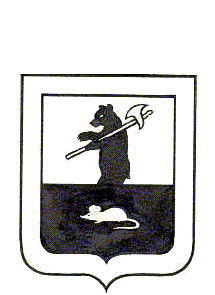 АДМИНИСТРАЦИЯ ГОРОДСКОГО ПОСЕЛЕНИЯ МЫШКИНПОСТАНОВЛЕНИЕг. Мышкин23.07. 2019                                                                                                   № 172 Об утверждении Программыпрофилактики нарушений обязательныхтребований на 2019 год и плановый период 2020 - 2021 годов в сфере муниципального контроля    В соответствии с Федеральным законом от 06.10.2003 № 131 - ФЗ «Об общих принципах организации местного самоуправления в Российской Федерации», Федеральным законом от 26.12.2008 № 294-ФЗ «О защите прав юридических лиц и индивидуальных предпринимателей при осуществлении государственного контроля (надзора) и муниципального контроля», Постановлением Правительства Российской Федерации от 26.12.2018 № 1680 «Об утверждении общих требований к организации и осуществлению органами государственного контроля (надзора), органами муниципального контроля мероприятий по профилактике нарушений обязательных требований, требований, установленных муниципальными правовыми актами», Уставом городского поселения Мышкин Мышкинского муниципального района Ярославкой области, ПОСТАНОВЛЯЕТ:	1. Утвердить Программу профилактики нарушений обязательных требований на 2019 год и плановый период 2020 - 2021 годов в сфере муниципального контроля (Приложение 1).	2.Должностным лицам, уполномоченным осуществлять муниципальный контроль на территории городского поселения Мышкин, обеспечить в пределах своей компетенции выполнение Программы профилактики нарушений.	3. Контроль за исполнением настоящего постановления оставляю за собой.	4. Настоящее постановление опубликовать в газете «Волжские зори» и разместить на официальном сайте Администрации в информационно-телекоммуникационной  сети «Интернет».	5. Настоящее постановление вступает в силу после его официального опубликования.И.о. Главы городского поселения Мышкин                                     А.А. КошутинаПриложение 1к постановлению Администрации городского поселения Мышкин                                                                                                от 23.07.2019  № 172ПРОГРАММАпрофилактики нарушений обязательных требований на 2019 год и плановый период 2020 - 2021 годов в сфере муниципального контроля1.     Общие положения1.1. Настоящая программа разработана в целях организации проведения Администрацией городского поселения Мышкин (далее – Администрация) профилактики нарушений требований законодательства в сфере муниципального контроля, установленных законодательством Российской Федерации, законодательством Ярославской области, муниципальными правовыми актами Администрации городского поселения Мышкин, в целях предупреждения возможного нарушения органами местного самоуправления, юридическими лицами, их руководителями и иными должностными лицами, индивидуальными предпринимателями, гражданами (далее - подконтрольные субъекты) обязательных требований законодательства, в соответствующих сферах деятельности и снижения рисков причинения ущерба охраняемым законом ценностям.1.2. Целью программы является:- предупреждение нарушений подконтрольными субъектами требований законодательства Российской Федерации, Ярославской области, муниципальным правовым актам Администрации городского поселения Мышкин, включая устранение причин, факторов и условий, способствующих возможному нарушению обязательных требований;- создание мотивации к добросовестному поведению подконтрольных субъектов;- снижение уровня ущерба охраняемым законом ценностям.1.3. Задачами программы являются:- укрепление системы профилактики нарушений обязательных требований путем активизации профилактической деятельности;- выявление причин, факторов и условий, способствующих нарушениям требований законодательства Российской Федерации, Ярославской области, муниципальным правовым актам Администрации городского поселения Мышкин;- повышение правосознания и правовой культуры подконтрольных субъектов.                 2.    Виды муниципального контроля, осуществляемого Администрацией городского поселения Мышкин3. План-график профилактических мероприятий4. План-график профилактических мероприятий на 2020-2021 годы5. Отчетные показатели оценки эффективности и результативностиПрограммы профилактики на 2019 годК отчетным показателям оценки эффективности и результативности Программы профилактики относятся следующие:1. Информирование органов государственной власти, органов местного самоуправления, юридических лиц, индивидуальных предпринимателей, граждан по вопросам соблюдения обязательных требований, оценка соблюдения которых является предметом муниципального контроля на территории городского поселения Мышкин, в том числе посредством размещения на официальном сайте Администрации городского поселения Мышкин в информационно – телекоммуникационной сети «Интернет» руководств (памяток), информационных статей;2. Проведение семинаров, конференций, разъяснительной работы в средствах массовой информации, горячих линий и подобных мероприятий по информированию юридических лиц, индивидуальных предпринимателей, граждан по вопросам соблюдения обязательных требований, оценка соблюдения которых является предметом муниципального контроля на территории городского поселения Мышкин.6. Отчетные показатели оценки эффективности и результативностиПрограммы профилактики на 2020 - 2021 годыК отчетным показателям оценки эффективности и результативности Программы профилактики относятся следующие:1. Информирование органов государственной власти, органов местного самоуправления, юридических лиц, индивидуальных предпринимателей, граждан по вопросам соблюдения обязательных требований, оценка соблюдения которых является предметом муниципального контроля на территории городского поселения Мышкин, в том числе посредством размещения на официальном сайте Администрации городского поселения Мышкин в информационно – телекоммуникационной сети «Интернет» руководств (памяток), информационных статей;2. Проведение семинаров, конференций, разъяснительной работы в средствах массовой информации, горячих линий и подобных мероприятий по информированию юридических лиц, индивидуальных предпринимателей, граждан по вопросам соблюдения обязательных требований, оценка соблюдения которых является предметом муниципального контроля на территории городского поселения Мышкин.№п/пНаименование вида муниципального контроляНаименование органа (должностного лица), уполномоченного на осуществление муниципального контроля в соответствующей сфере деятельности1Муниципальный контроль за сохранностью автомобильных дорогОрганизационно – правовой отдел Администрации городского поселения Мышкин2Муниципальный жилищный контрольОрганизационно – правовой отдел Администрации городского поселения Мышкин3Муниципальный земельный контрольОрганизационно – правовой отдел Администрации городского поселения Мышкин4Муниципальный лесной контрольОрганизационно – правовой отдел Администрации городского поселения Мышкин5Муниципальный контроль в сфере благоустройстваОрганизационно – правовой отдел Администрации городского поселения Мышкин№ п/пНаименование мероприятияСрок реализации мероприятияОтветственный исполнитель1Размещение на официальном сайте Администрации городского поселения Мышкин перечня  нормативных правовых актов или их отдельных частей, содержащих обязательные требования, оценка соблюдения которых является предметом муниципального контроля, а также текстов соответствующих нормативных правовых актов.10 рабочих днейОрганизационно – правовой отдел Администрации городского поселения Мышкин2Осуществление информирования юридических лиц, индивидуальных предпринимателей по вопросам соблюдения обязательных требований, в том числе посредством разработки и опубликования руководств по соблюдению обязательных требований, проведения разъяснительной работы в средствах массовой информации и иными способами. В случае изменения обязательных требований – распространение комментариев о содержании новых нормативных правовых актов, устанавливающих обязательные требования, внесенных изменениях в действующие акты, сроках и порядке вступления их в действие, а также рекомендаций о проведении необходимых организационных, технических мероприятий, направленных на внедрение и обеспечение соблюдения обязательных требований.В течение года (по мере необходимости)Организационно – правовой отдел Администрации городского поселения Мышкин3Выдача предостережений о недопустимости нарушения обязательных требований в соответствии с частями 5 - 7 статьи 8.2 Федерального закона от 26 декабря 2008 года № 294-ФЗ «О защите прав юридических лиц и индивидуальных предпринимателей при осуществлении государственного контроля (надзора) и муниципального контроля» (если иной порядок не установлен федеральным законом)В течение года (по мере необходимости)Организационно – правовой отдел Администрации городского поселения Мышкин№ п/пНаименование мероприятияСрок реализации мероприятияОтветственный исполнитель1Размещение на официальном сайте Администрации городского поселения Мышкин перечня  нормативных правовых актов или их отдельных частей, содержащих обязательные требования, оценка соблюдения которых является предметом муниципального контроля, а также текстов соответствующих нормативных правовых актов.10 рабочих днейОрганизационно – правовой отдел Администрации городского поселения Мышкин2Осуществление информирования юридических лиц, индивидуальных предпринимателей по вопросам соблюдения обязательных требований, в том числе посредством разработки и опубликования руководств по соблюдению обязательных требований, проведения разъяснительной работы в средствах массовой информации и иными способами. В случае изменения обязательных требований – распространение комментариев о содержании новых нормативных правовых актов, устанавливающих обязательные требования, внесенных изменениях в действующие акты, сроках и порядке вступления их в действие, а также рекомендаций о проведении необходимых организационных, технических мероприятий, направленных на внедрение и обеспечение соблюдения обязательных требований.В течение года (по мере необходимости)Организационно – правовой отдел Администрации городского поселения Мышкин3Выдача предостережений о недопустимости нарушения обязательных требований в соответствии с частями 5 - 7 статьи 8.2 Федерального закона от 26 декабря 2008 года № 294-ФЗ «О защите прав юридических лиц и индивидуальных предпринимателей при осуществлении государственного контроля (надзора) и муниципального контроля» (если иной порядок не установлен федеральным законом)В течение года (по мере необходимости)Организационно – правовой отдел Администрации городского поселения Мышкин